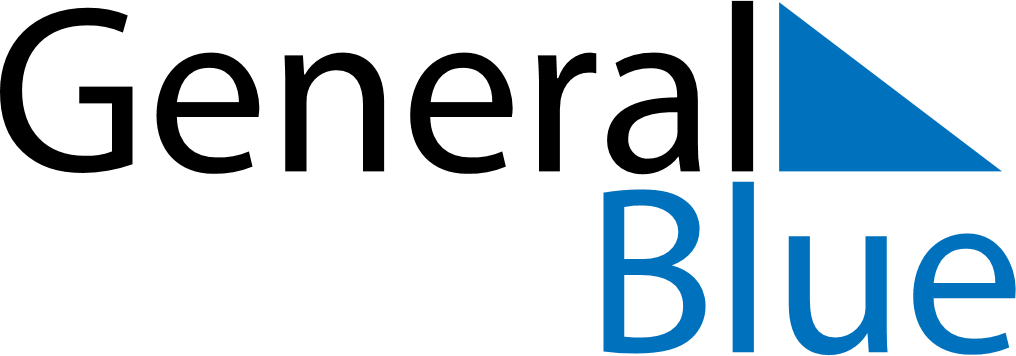 February 2018February 2018February 2018February 2018BurundiBurundiBurundiMondayTuesdayWednesdayThursdayFridaySaturdaySaturdaySunday1233456789101011Unity Day12131415161717181920212223242425262728